BarvyVY_22_INOVACE_01-27Metodický popis:Rozdělit potraviny podle barev (obrázky vybarvit).Spojit otázky s potravinami. Otázky a odpovědi:What is red?Cherry is red.Řešení:red – apple, strawberry, tomato, cherrygreen – pea, cucumber, cabbageorange – orange, carrotyellow – pear, banana, lemon white – milkbrown – chocolateblack – coffeeviolet – plumPoužitá literatura:Použita vlastní tvorba.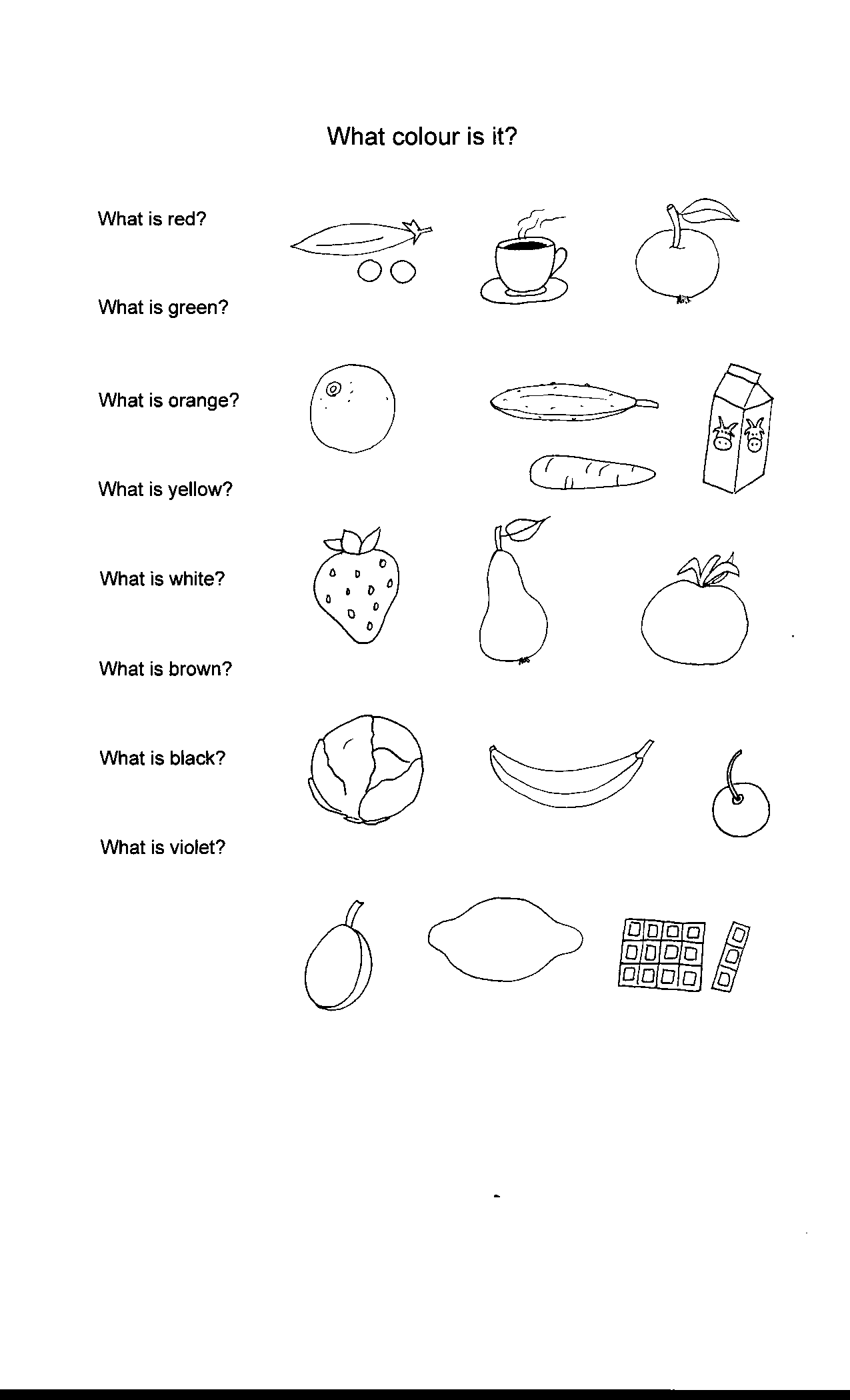 Ročník:3. – 4.Vzdělávací oblast: Jazyk a jazyková komunikaceVzdělávací obor:Anglický jazykTematický okruh:JídloTéma:Slovní zásoba, barvy, otázka a odpověďJméno autora:Mgr. Zdeňka HalamováVytvořeno dne:11.2.2011Metodický popis,(anotace):Rozdělit potraviny podle barev.